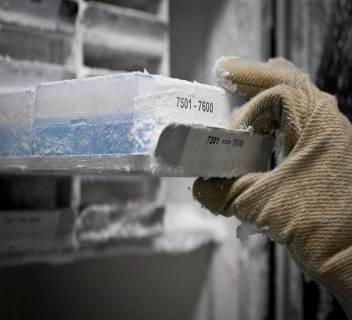 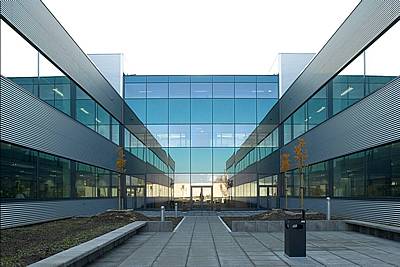 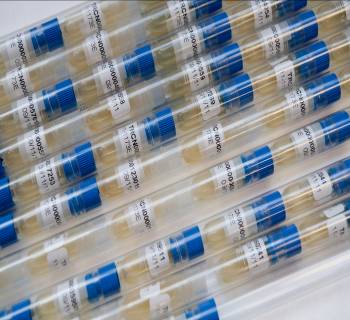 BCCM/GeneCorner Plasmid CollectionGhent University - Department of Biomedical Molecular BiologyTechnologiepark-Zwijnaarde 71,  9052 Gent,  BelgiumE-mail: 	bccm.genecorner@ugent.be	Tel.: 	+32 (0)9 33 13 843Website: 	https://bccm.belspo.be/about-us/bccm-genecorner	Twitter: 	@BccmCollections		https://www.genecorner.ugent.be 	LinkedIn:	BCCM CollectionsPLEASE PROVIDE US WITH THIS FORM PRIOR TO 
THE DEPOSIT OF THE MICROBIAL HOST STRAINNUMBER OF DEPOSITS-	1 to 5: complete one Deposit Form per microbial host strain- 	> 5: contact BCCM/GeneCorner to negotiate how to provide the dataENCLOSED DEPOSIT ITEMSI provide BCCM/GeneCorner with a clearly marked recipient containing the microbial host strain	 petridish	 liquid culture 	 stab	 slant on dry iceINFORMATION RELATED TO THE MICROBIAL HOST STRAIN1. GENERAL INFORMATION - 	Scientific name:	     - 	Genetic description:	     -	Literature reference(s): 	     	incl. PubMed/ISBN/doi 	-	Resident Plasmids:	      -	Resident Phages:	     - 	EMBL/GENBANK accession number(s): 	     -	Accession number(s) in other collections: 	     -	Application:       2. ORIGIN -	Strain constructed by:	     	on date:       - 	Country of construction: 	     - 	Parental strain: 	     Information related to the application of the Nagoya Protocol (NP) under the Convention on Biological Diversity (CBD): https://www.cbd.int/abs/. This protocol implements the Access and Benefit Sharing (ABS) principle and requires recording some basic information.Only recombinant host* strains can be deposited at BCCM/GeneCorner. Natural isolates should be deposited at one of the other appropriate BCCM collections.*: GeneCorner considers a host strain as a strain having peculiar features that are necessary to propagate the plasmid or to make use of the special characteristics of the plasmid.3. CULTIVATION CONDITIONSMedium:  	 LB-Lennox (10g/l tryptone, 5g/l yeast extract, 5g/l NaCl)		 Other  	- Name: 	     		- Composition:	     Resistance (# µg/ml):          and    and    Other:           - 	Temperature:	 37°C	 28°C-	Special requirements: 	     4. RISK ASSESSMENT-	Pathogenicity: 	pathogenic for Human?	 Yes  Risk class: 	     	 No	 Unknown	pathogenic for Animal?	 Yes  Risk class: 	     	 No	 Unknown	pathogenic for Plant?	 Yes  Risk class: 	     	 No	 Unknown	Detailed information:	     	The microbial host strain has to be handled under biocontainment level  *1.	*1 BCCM/GeneCorner accepts (recombinant) genetic material not exceeding containment level 2 following the EU directive 2009/41/EC  and its updates (see also the Belgian risk group classification (http://www.biosafety.be/)).- 	In case the microbial host strain is a GMO: 	Cloned DNA fragment:	 chromosomally integrated	 episomal	Detailed information:	     AGREEMENT FOR DEPOSIT IN THE PUBLIC COLLECTION 		       FREE OF CHARGEName of the depositor: 	     Institution:	     Address:	     Tel.:	     E-mail:	     Website:	     I agree to deposit the host strain in the public BCCM/GeneCorner collection following the conditions of the BCCM Material Deposit Agreement (https://bccm.belspo.be/legal/mda)*2*3. I confirm that all information is correct and trustworthy. I authorize BCCM to catalogue all data in this Deposit Form online and to distribute samples to third parties under the general conditions of the BCCM Material Transfer Agreement (https://bccm.belspo.be/legal/mta) and any other conditions if applicable*3.
I agree that my personal data processed in the framework of this deposit will be handled in conformity with the personal data protection statement of the BCCM-consortium (https://bccm.belspo.be/legal/disclaimer).*2  A Prior Informed Consent (PIC) or a valid document equated to PIC is not explicitly required for host strain constructs.*3 Adaptations to the MDA/MTA as well as extra restrictions for distribution can exceptionally be negotiated with the BCCM/GeneCorner manager. I need to be kept informed about distributions outside my own department until 5 years after deposit.Date:	Signature of the depositor or authorized person*4:*4	in case the depositor is a legal entity, name of the authorized person:      